	2015年2月19日，日内瓦尊敬的先生/女士：我高兴地邀请您出席ITU-T第13研究组（包括云计算、移动和下一代网络在内的未来网络）将自2015年4月20日-5月1日（含）在日内瓦国际电联总部召开的会议。我谨通知您，第一天的会议将自09:30开始。与会者的注册工作将自08:30起在Montbrillant大楼入口处开始。有关会议厅安排的具体信息将在国际电联总部入口处的电视屏幕上显示，在研究组网页上亦可查到。有关该会议的更多信息见附件A。依据与研究组代理主席（Leo Lehmann先生）所达成协议起草的议程草案，请参见附件B。请注意，2015年4月20日星期一召开的第13研究组开幕全体会议将根据国际电联《公约》第20条第44款选举第13研究组新任主席。依据与研究组代理主席（Leo Lehmann先生）及其管理团队所达成协议起草的时间表草案，请参见附件C。时间计划的进一步更新，将在第13研究组的主页公布。与此同时，第13研究组还将于2015年4月24日星期五举办有关题为“未来的信任与知识之基础（第1阶段）”的研讨会。此项活动是国际电联150周年庆祝活动的组成部分。祝您与会顺利且富有成效。顺致敬意！电信标准化局主任
李在摄附件：3件附件A提交文稿提交文稿的截止日期：在会议召开前至少12（十二）个日历日提交文稿。此类文稿将发布在第13研究组的网站上发布，因此必须在2015年4月7日之前寄达电信标准化局。在会议开始日至少两个月之前收到的文稿，可以应要求予以翻译。文件直接传送（direct posting）/提交：现已在网上设置了一个文稿直传系统。该系统方便ITU-T成员保留文稿号，并直接将文稿上传至ITU-T的网上服务器或直接进行修改。有关使用新的文稿直传系统的进一步信息和指南见以下网址：http://itu.int/net/ITU-T/ddp/。模板：请使用提供的一套模版起草您的文稿。这些模版可以在ITU-T各研究组网页中的“资源”（Resources）（http://www.itu.int/ITU-T/studygroups/templates）处找到。应在所有文件的首页上注明文稿联系人的姓名、传真号码和电话号码以及电子邮件地址。工作方法与设施口译服务将根据请求在相关会议的开幕全体会议和闭幕全体会议上提供。请注意，对于那些安排口译服务的会议，只有当成员国至少在会议召开日的一个月前通过报名表或通过向电信标准化局（TSB）发出书面请求时，才可提供口译服务。为便于电信标准化局对口译服务做出必要安排，请务必遵守此截止日期。无纸会议：本次会议将为无纸会议。无线局域网设施在国际电联的所有会议厅和日内瓦国际会议中心（CICG）均可提供，供代表使用。详尽信息见ITU-T网站（http://www.itu.int/ITU-T/edh/faqs-support.html）。电子储物箱：Montbrillant办公楼零层设有电子储物箱。您的国际电联RFID胸卡可用来开关电子储物箱。该箱仅可在您出席会议期间使用，所以请务必在会议最后一天的23:59之前将其清空。借用手提电脑：国际电联计算机使用问询台（servicedesk@itu.int）准备了数量有限的几部手提电脑，按先来后到的顺序，供没有手提电脑的代表使用。打印机：在塔楼地下二层网吧处、Montbrillant办公楼的零层以及主要会议厅附近均备有打印机，供希望打印文件的代表使用。电子打印：除使用需在使用者的电脑或设备上安装的打印机排队“传统”打印方法外，亦可通过电子邮件打印文件（“电子打印”（e-print））。方法很简单：将希望打印的文件作为附件附于一份电子邮件，将邮件发给希望使用的打印机的电子邮件地址（打印机电邮地址中需有打印机的编号：printername@eprint.itu.int）。无需安装驱动器即可打印。欲了解详情，见http://itu.int/ITU-T/go/e-print。注册、新代表和与会补贴注册：为便于电信标准化局做出必要安排，请您通过信函、传真（+41 22 730 5853）或电子邮件（tsbreg@itu.int）的方式在2015年3月20日之前将代表贵主管部门、部门成员、部门准成员、学术机构、区域性组织和/或国际组织或其它实体出席会议的人员名单发至我处。同时亦请各主管部门注明其代表团团长的姓名（如果有副团长，亦盼一并注明）。请注意，ITU-T会议的与会者只能通过ITU-T网址进行网上预注册：（http://itu.int/ITU-T/studygroups/com13）。新代表：我们为出席会议的新代表安排了入门介绍（Mentoring Programme） – 包括注册时的迎新简介、引导参观国际电联总部和有关ITU-T的情况介绍会。如欲参加，请联系：
ITU-Tmembership@itu.int 。与会补贴：我们高兴地通知您，国际电联将视可用资金情况，向各相关主管部门提供两份非全额与会补贴，以促进最不发达国家或低收入发展中国家代表的与会（http://itu.int/en/ITU-T/info/Pages/resources.aspx）。请注意，申请两（2）份与会补贴时，至少有一份须购买经济舱机票。申请与会补贴时必须得到相关国际电联成员国主管部门的授权。与会补贴申请表（请使用所附表1）必须在2015年3月9日之前交回国际电联。请注意，决定发放与会补贴的标准包括：电信标准化局的可用预算、申请者向会议提交的文稿、不同国家和区域间的公平分配以及性别平衡。（会前）重要截止日期2015年2月20日：			- 提交需进行翻译的文稿2015年3月9日：			- 申请与会补贴2015年3月23日：			- 申请签证2015年3月20日：			- 要求在全体会议的开幕会议和/或闭幕会议上提供口译服务						- 预注册2015年4月7日：			- 提交文稿的最后截止日期到访日内瓦：酒店和签证请注意，目前新的到访者信息网站已经启用：http://itu.int/en/delegates-corner酒店：为方便起见，本函附有一份酒店预定表（表2）。酒店一览表见：http://itu.int/travel/。签证：我们谨提醒您，一些国家的公民需要获得签证才能入境瑞士并在此逗留。签证必须至少在会议召开日的四（4）个星期前向驻贵国的瑞士代表机构（使馆或领事馆）申请，并随后领取。如果贵国没有此类机构，则请向驻出发国最近的国家的此类机构申请并领取。如果遇到问题，国际电联可根据您所代表的主管部门或实体提出的正式请求与有权能的瑞士当局接触，以便为发放签证提供方便，但仅限于在所述的四个星期内办理。此类请求必须说明申请签证人员的姓名和职务、出生日期、护照号码以及护照签发日期和失效日期，并必须附有一份已批准该人员参加ITU-T所述会议的注册确认通知，而且必须通过传真（传真号码：+41 22 730 5853）或电子邮件（tsbreg@itu.int）发至电信标准化局，上面注明“visa request”（“签证申请”）。FORM 1 − FELLOWSHIP REQUEST
(to TSB Collective letter 7/13)FORM 2 − HOTELS
(to TSB Collective letter 7/13)TELECOMMUNICATION STANDARDIZATION SECTORSG/WP meeting ____________________ from ___________ to ___________ in GenevaConfirmation of the reservation made on (date) ___________with (hotel) ________________________________________at the ITU preferential tariff____________ single/double room(s)arriving on (date) ___________ at (time) ___________ departing on (date) ___________GENEVA TRANSPORT CARD: Hotels and residences in the canton of Geneva now provide a free "Geneva Transport Card" valid for the duration of the stay. This card will give you free access to Geneva public transport, including buses, trams, boats and trains as far as Versoix and the airport. Family name:		First name:		Address:			Tel:				Fax:				E_mail:		Credit card to guarantee this reservation: AX/VISA/DINERS/EC (or other)	No.:			valid until:		Date:	____________________________________		Signature:		ANNEX BDraft Agenda for the plenary meetings of Study Group 13
(Geneva, 20 April – 1 May 2015)1	Opening of the meeting2	Welcome address by the Director of TSB3	Election of the new SG13 Chairman 4	Welcome remarks by SG13 Chairman5	Chairman’s comments and key objectives for this meeting6	Approval of the agenda7	Brief reports on activities since the July 2014 Study Group 13 meeting	7.1	ITU Plenipotentiary Conference 2014 (20 October - 7 November 2014)	7.2	Review Committee meeting (19-21 January 2015)	7.3	SG13 Working Party 1/13 and 3/13 meetings (21 November 2014)	7.4	IoT-GSI event (12-18 November 2014) 	7.5	IPTV-GSI events (6-10 October 2014 and 9-13 February 2015)	7.6	JCA-Cloud meetings (23 September, 19 November 2014 and 24 March 2015) and 
	JCA-SDN meeting (11 July 2014 and 13 November 2014)	7.7	Rapporteur activities	7.8	SG13RG-AFR meeting (24-25 February 2015) and Bridging Standardization Gap activities	7.9	Workshops 	-  ITU Workshop on "Cloud Computing Standards - Today and the Future" 
(14 November 2014)-  3rd SG13 Regional Workshop for Africa on “ITU-T Standardization Challenges for Developing Countries Working for a Connected Africa” (23-24 February 2015)-  ITU Workshop on “Future Trust and Knowledge Infrastructure, Phase 1” 
(24 April 2015)	7.10	Recommendation approvals 	7.11	Others as identified8	Initiation of approval procedures for draft Recommendations9	Organization of the work	9.1	Objectives and guidelines for the meetings of working parties 	9.2	Conduct and facilities available for the meeting	9.3	Approval of the work plan for the meeting		- evaluation of the Tracks concept experience	9.4	Document allocation10	Documents addressed to the Plenary11	Rapporteur appointments12	Approval of Working Party reports13	Consider approval of Recommendations in accordance with Recommendation ITU-T A.8, 
	if any14	Initiation of approval procedures for draft Recommendations15	Approval of other texts (Appendices, Supplements, Technical Papers...) if any16	Liaison and interaction with other groups17	Updating of the Study Group 13 work programme18	Planning for the participation of Study Group 13 in workshops and seminars19	Future activities20	Review of SG13 meeting report21	Miscellaneous22	Closing of the meeting ANNEX CStudy Group 13 draft timetable (includes related activities on the spot)
Geneva, Switzerland, 20 April – 1 May 2015Session 1:  09h30 - 10h45; Session 2:  11h15 - 12h30; Session 3:  14h30 – 15h45; Session 4:  16h15 - 17h30; Session 5:  18h00 - 19h30______________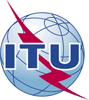 国 际 电 信 联 盟电信标准化局国 际 电 信 联 盟电信标准化局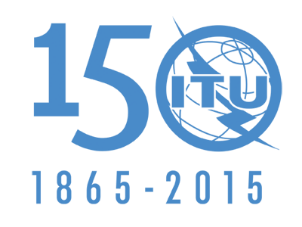 文号：
电话：传真：电信标准化局第7/13号通函
+41 22 730 5126+41 22 730 5853致：–	国际电联各成员国主管部门，–	ITU-T部门成员，–	参加第13研究组工作的
ITU-T部门准成员；和–	国际电联学术成员电子
邮件：tsbsg13@itu.int事由：第13组研究组会议
2015年4月20日-5月1日，日内瓦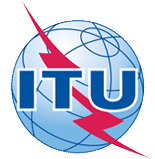 ITU-T Study Group 13 meetingGeneva, Switzerland, 20 April − 1 May 2015ITU-T Study Group 13 meetingGeneva, Switzerland, 20 April − 1 May 2015ITU-T Study Group 13 meetingGeneva, Switzerland, 20 April − 1 May 2015ITU-T Study Group 13 meetingGeneva, Switzerland, 20 April − 1 May 2015ITU-T Study Group 13 meetingGeneva, Switzerland, 20 April − 1 May 2015ITU-T Study Group 13 meetingGeneva, Switzerland, 20 April − 1 May 2015Please return to:Please return to:ITUGeneva (Switzerland)ITUGeneva (Switzerland)E-mail: 	bdtfellowships@itu.intTel.:	+41 22 730 5227Fax:	+41 22 730 5778E-mail: 	bdtfellowships@itu.intTel.:	+41 22 730 5227Fax:	+41 22 730 5778E-mail: 	bdtfellowships@itu.intTel.:	+41 22 730 5227Fax:	+41 22 730 5778E-mail: 	bdtfellowships@itu.intTel.:	+41 22 730 5227Fax:	+41 22 730 5778Request for one partial fellowship to be submitted before 9 March 2015Request for one partial fellowship to be submitted before 9 March 2015Request for one partial fellowship to be submitted before 9 March 2015Request for one partial fellowship to be submitted before 9 March 2015Request for one partial fellowship to be submitted before 9 March 2015Request for one partial fellowship to be submitted before 9 March 2015Request for one partial fellowship to be submitted before 9 March 2015Request for one partial fellowship to be submitted before 9 March 2015Participation of women is encouragedParticipation of women is encouragedParticipation of women is encouragedRegistration Confirmation I.D. No: ……………………………………………………………………………
(Note:  It is imperative for fellowship holders to pre-register via the online registration form at: (http://www.itu.int/en/ITU-T/studygroups/2013-2016/13/Pages/default.aspx)Country: 	Name of the Administration or Organization: 	Mr / Ms __________________________________ (family name) ____________________ (given name)Title: 	Registration Confirmation I.D. No: ……………………………………………………………………………
(Note:  It is imperative for fellowship holders to pre-register via the online registration form at: (http://www.itu.int/en/ITU-T/studygroups/2013-2016/13/Pages/default.aspx)Country: 	Name of the Administration or Organization: 	Mr / Ms __________________________________ (family name) ____________________ (given name)Title: 	Registration Confirmation I.D. No: ……………………………………………………………………………
(Note:  It is imperative for fellowship holders to pre-register via the online registration form at: (http://www.itu.int/en/ITU-T/studygroups/2013-2016/13/Pages/default.aspx)Country: 	Name of the Administration or Organization: 	Mr / Ms __________________________________ (family name) ____________________ (given name)Title: 	Registration Confirmation I.D. No: ……………………………………………………………………………
(Note:  It is imperative for fellowship holders to pre-register via the online registration form at: (http://www.itu.int/en/ITU-T/studygroups/2013-2016/13/Pages/default.aspx)Country: 	Name of the Administration or Organization: 	Mr / Ms __________________________________ (family name) ____________________ (given name)Title: 	Registration Confirmation I.D. No: ……………………………………………………………………………
(Note:  It is imperative for fellowship holders to pre-register via the online registration form at: (http://www.itu.int/en/ITU-T/studygroups/2013-2016/13/Pages/default.aspx)Country: 	Name of the Administration or Organization: 	Mr / Ms __________________________________ (family name) ____________________ (given name)Title: 	Registration Confirmation I.D. No: ……………………………………………………………………………
(Note:  It is imperative for fellowship holders to pre-register via the online registration form at: (http://www.itu.int/en/ITU-T/studygroups/2013-2016/13/Pages/default.aspx)Country: 	Name of the Administration or Organization: 	Mr / Ms __________________________________ (family name) ____________________ (given name)Title: 	Registration Confirmation I.D. No: ……………………………………………………………………………
(Note:  It is imperative for fellowship holders to pre-register via the online registration form at: (http://www.itu.int/en/ITU-T/studygroups/2013-2016/13/Pages/default.aspx)Country: 	Name of the Administration or Organization: 	Mr / Ms __________________________________ (family name) ____________________ (given name)Title: 	Registration Confirmation I.D. No: ……………………………………………………………………………
(Note:  It is imperative for fellowship holders to pre-register via the online registration form at: (http://www.itu.int/en/ITU-T/studygroups/2013-2016/13/Pages/default.aspx)Country: 	Name of the Administration or Organization: 	Mr / Ms __________________________________ (family name) ____________________ (given name)Title: 	Address: 
	Tel.: _________________________ Fax: _________________________ E-Mail: 	PASSPORT INFORMATION:Date of birth: 	Nationality: _________________________________ Passport number: 	Date of issue: ______________ In (place): ________________________ Valid until (date): 	Address: 
	Tel.: _________________________ Fax: _________________________ E-Mail: 	PASSPORT INFORMATION:Date of birth: 	Nationality: _________________________________ Passport number: 	Date of issue: ______________ In (place): ________________________ Valid until (date): 	Address: 
	Tel.: _________________________ Fax: _________________________ E-Mail: 	PASSPORT INFORMATION:Date of birth: 	Nationality: _________________________________ Passport number: 	Date of issue: ______________ In (place): ________________________ Valid until (date): 	Address: 
	Tel.: _________________________ Fax: _________________________ E-Mail: 	PASSPORT INFORMATION:Date of birth: 	Nationality: _________________________________ Passport number: 	Date of issue: ______________ In (place): ________________________ Valid until (date): 	Address: 
	Tel.: _________________________ Fax: _________________________ E-Mail: 	PASSPORT INFORMATION:Date of birth: 	Nationality: _________________________________ Passport number: 	Date of issue: ______________ In (place): ________________________ Valid until (date): 	Address: 
	Tel.: _________________________ Fax: _________________________ E-Mail: 	PASSPORT INFORMATION:Date of birth: 	Nationality: _________________________________ Passport number: 	Date of issue: ______________ In (place): ________________________ Valid until (date): 	Address: 
	Tel.: _________________________ Fax: _________________________ E-Mail: 	PASSPORT INFORMATION:Date of birth: 	Nationality: _________________________________ Passport number: 	Date of issue: ______________ In (place): ________________________ Valid until (date): 	Address: 
	Tel.: _________________________ Fax: _________________________ E-Mail: 	PASSPORT INFORMATION:Date of birth: 	Nationality: _________________________________ Passport number: 	Date of issue: ______________ In (place): ________________________ Valid until (date): 	Please select your preference(which ITU will do its best to accommodate)Please select your preference(which ITU will do its best to accommodate)Please select your preference(which ITU will do its best to accommodate)Please select your preference(which ITU will do its best to accommodate)Please select your preference(which ITU will do its best to accommodate)Please select your preference(which ITU will do its best to accommodate)Please select your preference(which ITU will do its best to accommodate)Please select your preference(which ITU will do its best to accommodate)	□ Economy class air ticket (duty station / Geneva / duty station)	□ Daily subsistence allowance intended to cover accommodation, meals & misc. expenses	□ Economy class air ticket (duty station / Geneva / duty station)	□ Daily subsistence allowance intended to cover accommodation, meals & misc. expenses	□ Economy class air ticket (duty station / Geneva / duty station)	□ Daily subsistence allowance intended to cover accommodation, meals & misc. expenses	□ Economy class air ticket (duty station / Geneva / duty station)	□ Daily subsistence allowance intended to cover accommodation, meals & misc. expenses	□ Economy class air ticket (duty station / Geneva / duty station)	□ Daily subsistence allowance intended to cover accommodation, meals & misc. expenses	□ Economy class air ticket (duty station / Geneva / duty station)	□ Daily subsistence allowance intended to cover accommodation, meals & misc. expenses	□ Economy class air ticket (duty station / Geneva / duty station)	□ Daily subsistence allowance intended to cover accommodation, meals & misc. expenses	□ Economy class air ticket (duty station / Geneva / duty station)	□ Daily subsistence allowance intended to cover accommodation, meals & misc. expensesSignature of fellowship candidate:Signature of fellowship candidate:Signature of fellowship candidate:Signature of fellowship candidate:Signature of fellowship candidate:Date:Date:Date:TO VALIDATE FELLOWSHIP REQUEST, NAME, TITLE AND SIGNATURE OF CERTIFYING OFFICIAL DESIGNATING PARTICIPANT MUST BE COMPLETED BELOW WITH OFFICIAL STAMP.N.B. IT IS IMPERATIVE THAT FELLOWS BE PRESENT FROM THE FIRST DAY TO THE END OF THE MEETING.TO VALIDATE FELLOWSHIP REQUEST, NAME, TITLE AND SIGNATURE OF CERTIFYING OFFICIAL DESIGNATING PARTICIPANT MUST BE COMPLETED BELOW WITH OFFICIAL STAMP.N.B. IT IS IMPERATIVE THAT FELLOWS BE PRESENT FROM THE FIRST DAY TO THE END OF THE MEETING.TO VALIDATE FELLOWSHIP REQUEST, NAME, TITLE AND SIGNATURE OF CERTIFYING OFFICIAL DESIGNATING PARTICIPANT MUST BE COMPLETED BELOW WITH OFFICIAL STAMP.N.B. IT IS IMPERATIVE THAT FELLOWS BE PRESENT FROM THE FIRST DAY TO THE END OF THE MEETING.TO VALIDATE FELLOWSHIP REQUEST, NAME, TITLE AND SIGNATURE OF CERTIFYING OFFICIAL DESIGNATING PARTICIPANT MUST BE COMPLETED BELOW WITH OFFICIAL STAMP.N.B. IT IS IMPERATIVE THAT FELLOWS BE PRESENT FROM THE FIRST DAY TO THE END OF THE MEETING.TO VALIDATE FELLOWSHIP REQUEST, NAME, TITLE AND SIGNATURE OF CERTIFYING OFFICIAL DESIGNATING PARTICIPANT MUST BE COMPLETED BELOW WITH OFFICIAL STAMP.N.B. IT IS IMPERATIVE THAT FELLOWS BE PRESENT FROM THE FIRST DAY TO THE END OF THE MEETING.TO VALIDATE FELLOWSHIP REQUEST, NAME, TITLE AND SIGNATURE OF CERTIFYING OFFICIAL DESIGNATING PARTICIPANT MUST BE COMPLETED BELOW WITH OFFICIAL STAMP.N.B. IT IS IMPERATIVE THAT FELLOWS BE PRESENT FROM THE FIRST DAY TO THE END OF THE MEETING.TO VALIDATE FELLOWSHIP REQUEST, NAME, TITLE AND SIGNATURE OF CERTIFYING OFFICIAL DESIGNATING PARTICIPANT MUST BE COMPLETED BELOW WITH OFFICIAL STAMP.N.B. IT IS IMPERATIVE THAT FELLOWS BE PRESENT FROM THE FIRST DAY TO THE END OF THE MEETING.TO VALIDATE FELLOWSHIP REQUEST, NAME, TITLE AND SIGNATURE OF CERTIFYING OFFICIAL DESIGNATING PARTICIPANT MUST BE COMPLETED BELOW WITH OFFICIAL STAMP.N.B. IT IS IMPERATIVE THAT FELLOWS BE PRESENT FROM THE FIRST DAY TO THE END OF THE MEETING.Signature:Signature:Signature:Signature:Signature:Date:Date:Date:This confirmation form should be sent directly to the hotel of your choiceINTERNATIONAL TELECOMMUNICATION UNIONMonMon20 April20 AprilTueTue21 April21 AprilWedWed22 April22 AprilThuThu23 April23 AprilFriFri24 April24 AprilSatSatSunSunMonMon27 April27 AprilTueTue28 April28 AprilWedWed29 April29 AprilThuThu30 April30 AprilFriFri1 May1 MayTracksAMAMPMPMAMAMPMPMAMAMPMPMAMAMPMPMAMAMPMPM25 April25 April26 April26 AprilAMAMPMPMAMAMPMPMAMAMPMPMAMAMPMPMAMAMPMPMSG 13 PLEN------------WP1/13----WP2/13--WP3/13----Q2/131--IoTIoTIoTIoTIoTIoTIoTIoTIoTIoT--2)IoTIoTIoTIoTIoT------------------Q3/131IoTIoT--------------Q1/132--------------------------------------Q4/132--------Q5/132------Q6/133------5)--------Q7/133------------Q8/13(TBC)     3Q9/134----------Q10/134--*--------------*Q12/135------------------Q13/136------------Q14/137--------------------------2)------------Q15/137------------Q16/137--1)--1)--1)--1)--1)--1)--1)--1)--1)--1)Q11/137IoTIoTIoTIoTIoTIoT--1)--1)IoTIoTIoTIoTIoTIoTIoTIoT--1)--1)--1)--1)--1)--1)--1)--1)Q17/138----------------------Q18/138--------------------Q19/138------CCM*CCM*--JRG-CCMCCM*CCM*Newcomers info session4)Ad-hoc on review of current SG13 activities6)*6)*Ad-hoc on Resolution 383)JCA-SDN--*--*Trusted environment workshop--*--*--*--*Legend: ••••PLEN:WPx:IoT:CCM: SG13 Plenary sessionWorking Party xQuestion participates in IoT GSI event in this sessionQuestion participates in JRG-CCM meeting in this session••--:- : Represents a meeting session45 minutes slot•:Represents a lunch/evening session•:Represents an early morning session•*:Session is supported by remote participation tools••••••Note 1:Note 2:Note 3:Note 4:Note 5:Note 6:Joint session of Qs 11/13 and 16/13Joint session of Q2/13, Q14/13, Q4/11 and Q6/11 on SDN (TBC)Session timing is 12:30 – 13:30Session timing is 13:30 – 14:30Joint session of Q4/11 and Q6/13 on relationship of Q.CSO and Y.VNCSession timing is 13:00 – 14:30Tracks:1 – NGN evolution - Qs 2/13 and 3/132 – IMT and scenarios - Qs 1/13, 4/13 and  5/13 3 – Security and QoS – Qs 6/13, 7/13 and 8/134 – Mobility – Qs 9/13 and 10/135 – DSN – Q12/136 – PTDN – Q13/137 – Networks of future and SDN – Qs 11/13, 14/13, 15/13 and 16/138 – Cloud Computing – Qs 17/13, 18/13 and 19/13